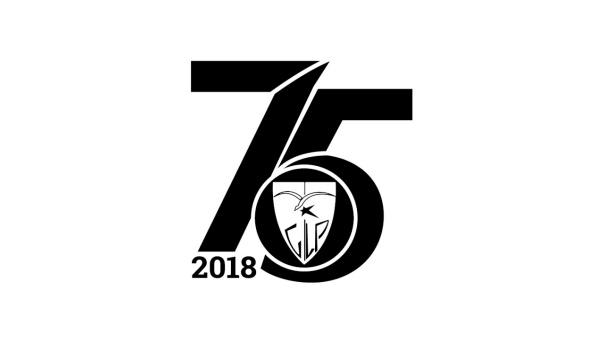 Colegio La Paz A.C.SecundariaTaller: Historia de SalvaciónProyecto del mes de mayo 2019Reyes y Profetas             I.  Investiga a los imperios persa y romano y contesta las dos siguientes preguntas.  (10 puntos)¿Qué ayudó a ser un gran imperio?¿Qué fue lo que originó su caída?Utiliza imágenes o mapas para ilustrar los hechos.   (Mínimo una cuartilla escrita a mano) II. Realiza lo que se te pide: (Valor 5 puntos)Busca en el diccionario la palabra profeta, compárala con el significado de la palabra hebrea nabí y explica con tus propias palabras en qué consiste la vocación de profeta que recibiste en el bautismo.Lee JN 15,16 escribe por qué la llamada de Dios es un privilegio.Lee Mc. 10,17-22 y escribe qué es lo que te dice a ti, el pasaje respecto a una vocación que no quiso ser escuchada.               III. Reflexiona el siguiente relato.Jeremías nació en Antor, ciudad cercana a Jerusalén, en el año 650 a.C. y procedía de una familia sacerdotal.Un día a los veintitrés años de edad, recibió el llamado de Dios que él, mismo nos cuenta:“El Señor me hablo así: ´Antes de formarte en el vientre te conocí; antes de salieras del seno te consagré te constituí profeta de las naciones´.Yo le conteste: ´ ¡Ah Señor, mira que nos sé hablar, pues soy un niño!´.Y el Señor me respondió: ´No digas eso, porque irás adonde yo te envíe y dirás todo lo que yo te ordene. No les tengas miedo, pues yo estoy contigo para librarte´.Entonces el Señor alargó su mano, tocó mi boca y me dijo: ´Mira, pongo mis palabras en tu boca: en este día te doy autoridad para arrancar y arrasar, para destruir y derribar, para edificar y plantar.´” (Jer. 1, 4-10). Con lo que leíste en el texto anterior contesta lo qué piensas de las siguientes afirmaciones. (5 puntos)Antes de formarte en el vientre…¡Mira que no sé hablar, pues soy un niño!...No les tengas miedo, pues yo estoy contigo…IV. Jeremías fue elegido para ser un profeta en desgracia. Dios le pidió que denunciara los pecados del pueblo. Le pidió que les dijera que eran unos hipócritas, que habían rechazado a los profetas, que sus sacrificios no le gustaban a Dios, que eran idólatras, que cometían injusticias sociales.  (3 puntos)RESPONDE:¿Te atreverías a decirles a tus padres, parientes, maestros o amigos que lo que están haciendo está mal, que eso los daña a ellos mismos o a los demás; causando alguna injusticia que provoca conflicto y divide a la comunidad?  Escribe cuál es tu repuesta: SI…   NO… Y ¿POR QUÉ?Cómo se entrega el producto del mes: (Valor 2 puntos)A mano, limpio (letra clara sin manchas o tachones)Con portada, datos completos (nombre y logo del colegio, tu nombre y grupo, el nombre deltaller, de tu trabajo y de tu catequista y la fecha de entrega)Fecha de entrega:1A y 1B miércoles 22 de mayo.